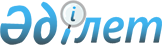 О внесении изменений в постановление Правительства Республики Казахстан от 25 января 2008 года № 64 "Об утверждении Правил формирования, направления расходования и учета средств, выделяемых на оказание финансовой и материальной помощи обучающимся и воспитанникам государственных организаций образования из семей, имеющих право на получение государственной адресной социальной помощи, а также из семей, не получающих государственную адресную социальную помощь, в которых среднедушевой доход ниже величины прожиточного минимума, и детям-сиротам, детям, оставшимся без попечения родителей, проживающим в семьях, детям из семей, требующих экстренной помощи в результате чрезвычайных ситуаций, и иным категориям обучающихся и воспитанников"Постановление Правительства Республики Казахстан от 8 августа 2022 года № 544.
      Правительство Республики Казахстан ПОСТАНОВЛЯЕТ:
      1. Внести в постановление Правительства Республики Казахстан от 25 января 2008 года № 64 "Об утверждении Правил формирования, направления расходования и учета средств, выделяемых на оказание финансовой и материальной помощи обучающимся и воспитанникам государственных организаций образования из семей, имеющих право на получение государственной адресной социальной помощи, а также из семей, не получающих государственную адресную социальную помощь, в которых среднедушевой доход ниже величины прожиточного минимума, и детям-сиротам, детям, оставшимся без попечения родителей, проживающим в семьях, детям из семей, требующих экстренной помощи в результате чрезвычайных ситуаций, и иным категориям обучающихся и воспитанников" следующие изменения:
      преамбулу изложить в следующей редакции:
      "В целях реализации Закона Республики Казахстан "Об образовании" Правительство Республики Казахстан ПОСТАНОВЛЯЕТ:";
      в Правилах формирования, направления расходования и учета средств, выделяемых на оказание финансовой и материальной помощи обучающимся и воспитанникам государственных организаций образования из семей, имеющих право на получение государственной адресной социальной помощи, а также из семей, не получающих государственную адресную социальную помощь, в которых среднедушевой доход ниже величины прожиточного минимума, и детям-сиротам, детям, оставшимся без попечения родителей, проживающим в семьях, детям из семей, требующих экстренной помощи в результате чрезвычайных ситуаций, и иным категориям обучающихся и воспитанников, утвержденных указанным постановлением:
      пункт 3 изложить в следующей редакции:
      "3. Бюджетные средства, выделяемые на оказание материальной помощи, направляются на: 
      1) приобретение одежды, обуви, школьно-письменных принадлежностей;
      2) организацию одноразового питания в период нахождения в организации образования;
      3) оказание финансовой помощи;
      4) участие в культурно-массовых и спортивных мероприятиях;
      5) организацию дополнительных занятий по общеобразовательным предметам (далее – дополнительные занятия).
      Оказание финансовой помощи осуществляется для обучающихся и воспитанников, указанных в подпункте 4) пункта 1 настоящих Правил.
      Приоритетным направлением расходования средств является организация одноразового питания в период нахождения в организации образования. 
      Местными исполнительными органами областей, городов республиканского значения и столицы в сфере образования устанавливается объем бюджетных средств на каждого обучающегося и воспитанника для приобретения одежды, обуви, школьно-письменных принадлежностей в размере не ниже величины прожиточного минимума согласно действующему законодательству о республиканском бюджете. Материальная помощь обучающимся и воспитанникам, отнесенным к категориям, указанным в пункте 1 настоящих Правил, для приобретения одежды, обуви, школьных принадлежностей осуществляется в денежной форме согласно заявлению родителей или лиц, их заменяющих, либо обучающегося, достигшего совершеннолетия, с обязательным документальным подтверждением целевого использования средств (квитанции, чеки об оплате, фото) в организацию образования в течение 15 рабочих дней со дня их приобретения.
      Местные представительные органы вправе предусмотреть дополнительные средства в местных бюджетах для предоставления путевок в загородные и пришкольные лагеря отдыха.
      Приобретение путевок в загородные и пришкольные лагеря отдыха, участие в культурно-массовых и спортивных мероприятиях, а также организация дополнительных занятий применяются и к обучающимся и воспитанникам, указанным в подпункте 1) пункта 1 настоящих Правил.
      Организация дополнительных занятий с обучающимися и воспитанниками по предметам (дисциплинам и циклам дисциплин) сверх учебного времени, выделенного по учебному плану и программам, осуществляется государственными организациями образования посредством информационно-коммуникационных технологий и телекоммуникационных средств, используемых при дистанционном обучении.
      Обучающимся и воспитанникам, указанным в подпункте 1) пункта 1 настоящих Правил, материальная помощь, указанная в подпунктах 1) и 2) настоящего пункта, предоставляется в рамках гарантированного социального пакета, установленного законодательством.";
      пункт 5 изложить в следующей редакции:
      "5. Право на финансовую и материальную помощь в период получения образования обучающихся и воспитанников, отнесенных к категориям лиц, указанным в пункте 1 настоящих Правил, подтверждается единожды на учебный год представлением документов в организацию образования, за исключением обучающихся и воспитанников, указанных в подпункте 4) пункта 1 настоящих Правил.";
      приложение 2 к указанным Правилам изложить в новой редакции согласно приложению к настоящему постановлению.
      2. Настоящее постановление вводится в действие по истечении десяти календарных дней после дня его первого официального опубликования.
                                                       Руководителю организации                                                       ______________________                                                       (фамилия, имя, отчество                                                        (при его наличии)                                                       от_____________________                                                       (фамилия, имя, отчество                                                        (при его наличии) заявителя)                                                       _______________________                                                       (дом. адрес)                                                       _______________________                                                       (мобильный тел., Е-mail) Заявление
      Прошу Вас оказать финансовую/материальную помощь в виде:       _______________________________________________ обучающемуся, воспитаннику       (обучающейся, воспитаннице) _______________________класса _________________                          (фамилия, имя, отчество (при его наличии) в связи с тем,        что________________________________________________. (указываются причины)       Согласен (на) предоставить документы, подтверждающие целевое расходование средств (квитанции, чеки по оплате, фото) при приобретении одежды, обуви, школьных принадлежностей, в течение 15 рабочих дней со дня их приобретения.       Предупрежден (а) об ответственности за предоставление ложной информации и недостоверных (поддельных) документов.       "____"________________ _____________________ _________       (дата) (фамилия, имя, (подпись) отчество (при его наличии)
      ________________________________________
					© 2012. РГП на ПХВ «Институт законодательства и правовой информации Республики Казахстан» Министерства юстиции Республики Казахстан
				
      Премьер-МинистрРеспублики Казахстан 

А. Смаилов
Приложение
к постановлению Правительства
Республики Казахстан
от 8 августа 2022 года № 544Приложение 2
к Правилам формирования,
направления расходования и
учета средств, выделяемых на
оказание финансовой и 
материальной помощи 
обучающимся и воспитанникам
государственных организаций
образования из семей, имеющих
право на получение 
государственной адресной 
социальной помощи,
а также из семей, не 
получающих государственную 
адресную социальную помощь, 
в которых среднедушевой доход 
ниже величины прожиточного 
минимума, и детям-сиротам, 
детям, оставшимся
без попечения родителей,
проживающим в семьях, детям
из семей, требующих 
экстренной помощи в результате 
чрезвычайных ситуаций, и иным 
категориям обучающихся и 
воспитанниковФорма